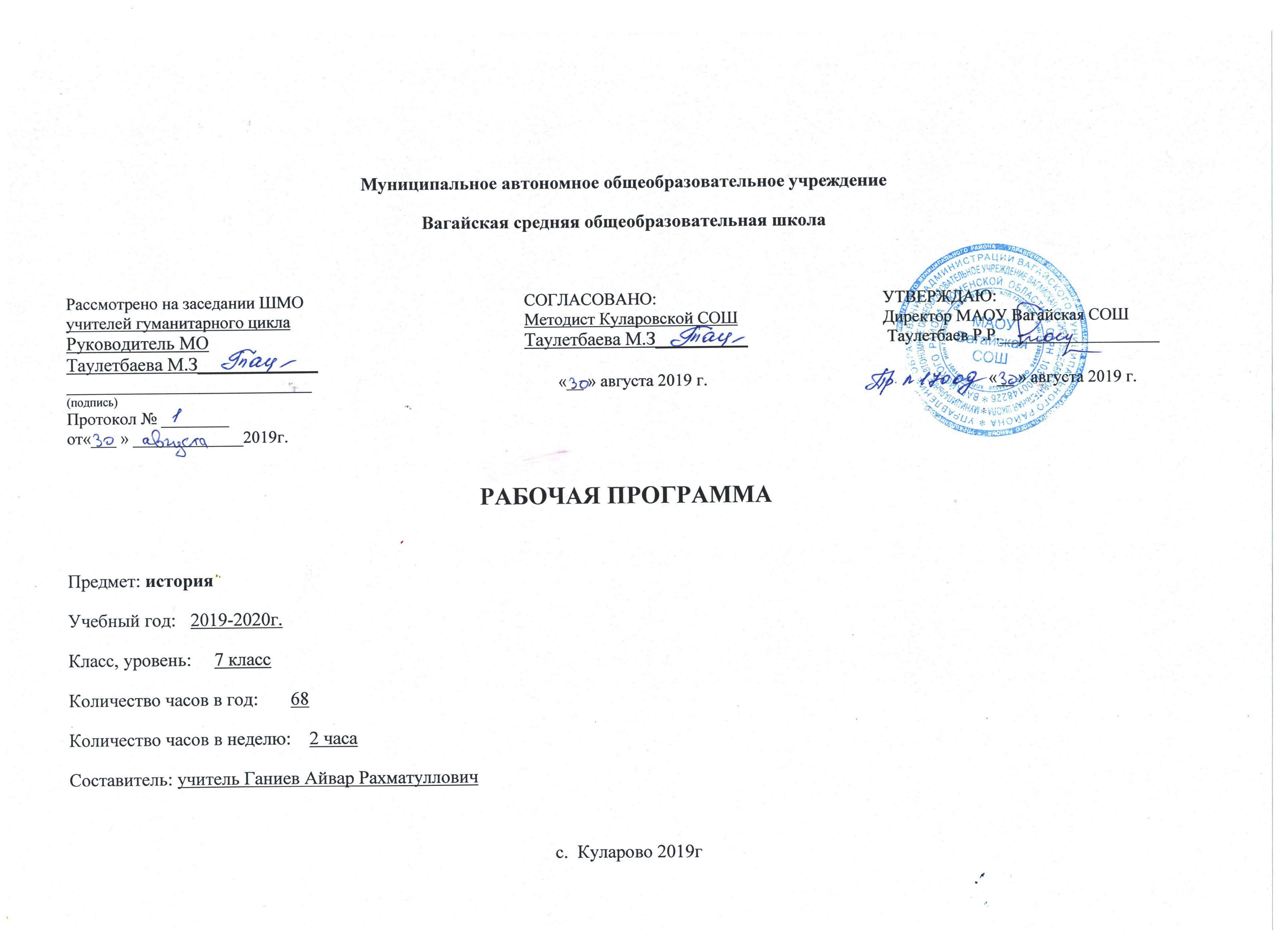 Планируемые результаты освоение учебного предметаЛичностные результаты:первичная социальная и культурная идентичность на основе усвоения системы исторических понятий и представлений о прошлом Отечества (период до XVII в.), эмоционально положительное принятие своей этнической идентичности;уважение и принятие культурного многообразия народов России и мира, понимание важной роли взаимодействия народов;изложение своей точки зрения, её аргументация (в соответствии с возрастными возможностями);следование этическим нормам и правилам ведения диалога;формулирование ценностных суждений и/или своей позиции по изучаемой проблеме;проявление доброжелательности и эмоционально-нравственной отзывчивости, эмпатии как понимания чувств других людей и сопереживания им;соотнесение своих взглядов и принципов с исторически возникавшими мировоззренческими системами (под руководством учителя);обсуждение и оценивание собственных достижений, а также достижений других обучающихся (под руководством педагога);навыки конструктивного взаимодействия в социальном общении.Метапредметные результаты:осуществлять постановку учебной задачи (при поддержке учителя);планировать при поддержке учителя пути достижения образовательных целей, выбирать наиболее эффективные способы решения учебных и познавательных задач, оценивать правильность выполнения действий;соотносить свои действия с планируемыми результатами, осуществлять контроль своей деятельности в процессе достижения результата, оценивать правильность решения учебной задачи;работать с дополнительной информацией, анализировать графическую, художественную, текстовую, аудиовизуальную информацию, обобщать факты, составлять план, тезисы, формулировать и обосновывать выводы и т. д.;критически оценивать достоверность информации (с помощью педагога), собирать и фиксировать информацию, выделяя главную и второстепенную;использовать в учебной деятельности современные источники информации, находить информацию в индивидуальной информационной среде, среде образовательного учреждения, федеральных хранилищах образовательных информационных ресурсов и Интернете под руководством педагога;использовать ранее изученный материал для решения познавательных задач;ставить репродуктивные вопросы по изученному материалу;определять понятия, устанавливать аналогии, классифицировать явления, с помощью учителя выбирать основания и критерии для классификации и обобщения;логически строить рассуждение, выстраивать ответ в соответствии с заданием, целью (сжато, полно, выборочно);применять начальные исследовательские умения при решении поисковых задач;решать творческие задачи, представлять результаты своей деятельности в различных видах публичных выступлений (высказывание, монолог, беседа, сообщение, презентация, дискуссия и др.), а также в форме письменных работ;использовать ИКТ-технологии для обработки, передачи, систематизации и презентации информации;планировать этапы выполнения проектной работы, распределять обязанности, отслеживать продвижение в выполнении задания и контролировать качество выполнения работы;организовывать учебное сотрудничество и совместную деятельность с учителем и сверстниками, работать индивидуально и в группе;определять свою роль в учебной группе, вклад всех участников в общий результат;выявлять позитивные и негативные факторы, влияющие на результаты и качество выполнения задания.Предметные результаты:применение основных хронологических понятий, терминов (век, его четверть, треть);установление синхронистических связей истории России и стран Европы и Азии в XVI-XVII вв.;составление и анализ генеалогических схем и таблиц;определение и использование исторических понятий и терминов;использование сведений из исторической карты как источника информации;овладение представлениями об историческом пути России XVI-XVII вв. и судьбах населяющих её народов;описание условий существования, основных занятий, образа жизни народов России, исторических событий и процессов;использование знаний о месте и роли России во всемирно-историческом процессе в изучаемый период;сопоставление развития Руси и других стран в период Средневековья, выявление общих черт и особенностей (в связи с понятиями «централизованное государство», «всероссийский рынок» и др.); понимание взаимосвязи между социальными явлениями и процессами, их влияния на жизнь народов России;высказывание суждений о значении и месте исторического и культурного наследия предков;поиск информации в источниках различного типа и вида (в материальных памятниках, фрагментах летописей, правовых документов, публицистических произведений и др.);анализ информации о событиях и явлениях прошлого с использованием понятийного и познавательного инструментария социальных наук;сравнение (под руководством учителя) свидетельств различных исторических источников, выявление в них общих черт и особенностей;использование приёмов исторического анализа (сопоставление и обобщение фактов, раскрытие причинно-следственных связей, целей и результатов деятельности персоналий и др.);раскрытие характерных, существенных черт: а) экономических и социальных отношений и политического строя на Руси и в других государствах; б) ценностей, господствовавших в средневековых обществах, религиозных воззрений, представлений средневекового человека о мире;понимание исторической обусловленности и мотивации поступков людей эпохи Средневековья, оценивание результатов жизнедеятельности исходя из гуманистических установок, национальных интересов Российского государства;сопоставление (с помощью учителя) различных версий и оценок исторических событий и личностей;определение и аргументация собственного отношения к дискуссионным проблемам прошлого;систематизация информации в ходе проектной деятельности, представление её результатов как по периоду в целом, так и по отдельным тематическим блокам;поиск и презентация материалов истории своего края, страны, применение краеведческих знаний при составлении описаний исторических и культурных памятников на территории современной Российской Федерации;расширение опыта применения историко-культурного, историко-антропологического, цивилизационного подходов к оценке социальных явлений;составление с привлечением дополнительной литературы описания памятников средневековой культуры Руси и других стран, рассуждение об их художественных достоинствах и значении;понимание культурного многообразия народов Евразии в изучаемый период, личностное осмысление социального, духовного, нравственного опыта народов России.Ученик научится:• локализовать во времени (на основе хронологии) основные этапы и ключевые события отечественной и всеобщей истории Нового времени; соотносить хронологию истории России и всеобщей истории в Новое время;· применять знание фактов для характеристики эпохи Нового времени в отечественной и всеобщей истории, её ключевых процессов, событий и явлений;• использовать историческую карту как источник информации о границах России и других государств в Новое время, основных процессах социально-экономического развития, местах важнейших событий, направлениях значительных передвижений - походов, завоеваний, колонизаций и др.;• анализировать информацию из различных источников по отечественной и Всеобщей истории Нового времени;• составлять описание положения и образа жизни основных социальных групп населения в России и других странах в Новое время, памятников материальной и художественной культуры; рассказывать о значительных событиях и личностях отечественной и всеобщей истории Нового времени;• раскрывать характерные, существенные черты: а) экономического и социального развития России и других стран в Новое время; б) ценностей, эволюции политического строя (включая понятия «монархия», «самодержавие», «абсолютизм» и др.); в) развития общественного движения; г) представлений о мире и общественных ценностях; д) художественной культуры Нового времени;• объяснять причины и следствия ключевых событий и процессов отечественной и всеобщей истории Нового времени (социальных движений, реформ и революций, взаимодействий между народами и др.);• сопоставлять развитие России и других стран в период Нового времени, сравнивать исторические ситуации и события;• давать оценку событиям и личностям отечественной и всеобщей истории Нового времени.Ученик получит возможность научиться:• используя историческую карту, характеризовать социально-экономичесое и политическое развитие России и других стран в Новое время;• используя элементы источниковедческого анализа при работе с историческими материалами (определение достоверности и принадлежности источника, позиций автора и т.д.);• сравнивать развитие России и других стран в Новое время, объяснять, в чем заключались общие черты и особенности;• применять знания по истории России и своего края в Новое время при составлении описаний исторических и культурных памятников своего города, края и т.д.;2. Содержание учебного предмета.История нового времени (28 ч)Введение.  (1 ч)   Европа в конце средневековья    Понятие, периодизация и хронологические рамки Нового времени. Источники по истории Нового времени.Мир в начале нового времени. Великие географические открытия. Возрождение. Реформация. (11 ч)   Великие географические открытия: предпосылки, участники, результаты. Политические, экономические и культурные последствия географических открытий. Старый и Новый свет.   Экономическое и социальное развитие европейских стран в XVI-начале XVII в. Возникновение мануфактур. Развитие товарного производства. Расширение внутреннего и мирового рынка.   Европейская культура XVI-XVIII в. Развитие науки (переворот в естествознании, возникновение новой картины мира) ; выдающиеся ученые и изобретатели.   Высокое Возрождение: художники и их произведения. Мир человека в литературе раннего Нового времени. Стили художественной культуры (барокко, классицизм) . становление театра.   Абсолютные монархии Англия, Франция, монархия Габсбургов в  XVI-начале XVII в.: внутреннее развитие и внешняя политика. Образование централизованных национальных государств в Европе.    Реформация и контрреформация. Начало Реформации; М.Лютер.развитие Реформации и крестьянская война в Германии. Распространение протестантизма в Европе. Борьба католической церкви против реформационного движения. Религиозные войны.   Нидерландская революция: цели, участники, формы борьбы. Итоги и значение революции.   Международные отношения в раннее Новое время. Военные конфликты между европейскими державами. Османская экспансия. Тридцатилетняя война; Вестфальский мир.Первые революции нового времени. Международные отношения (борьба за первенство в Европе и в колониях)(4 ч)   Английская революция XVII века: причины, участники, этапы. Провозглашение республики. О.Кромвель. Итоги и значение.   Экономическое и социальное развитие европейских стран в XVII-XVIII в. Начало промышленного переворота. Буржуазия и наемные рабочие. Совершенствование техники. Возникновение мануфактур, развитие товарного производства. Торговые компании. Буржуазия нового времени. Новое дворянство. Крестьянская Европа. Низшие слои общества. Законы о нищих. Главные беды – эпидемии, голод и войны. Изменения в структуре питания и в моде. Эпоха Просвещения. Время преобразований (8 ч.)    Просветители XVIII в. Идеи просвещения. Экономические учения А. Смита, Ж.Тюрго. Художественная культура. Особенности развития литературы и музыки. Развитие естественных наук. Отражение идеалов Просвещения в художественной литературе.   Война североамериканских колоний за независимость. Предпосылки, участники, основные события войны. Образование США. «Отцы-основатели».   Французская революция XVIII в.: причины, участники. Начало и основные этапы революции. Программные и государственные документы. Революционные войны. Итоги и значение революции.Колониальный период в Латинской Америке (4 ч.) Османская империя: от могущества к упадку. Индия: держава Великих Моголов, начало проникновения англичан, британские завоевания. Империя Цин в Китае. Образование централизованного государства и установление сёгунатаТокугава в Японии. Европейские конфликты и дипломатия. Семилетняя война. Разделы Речи Посполитой. Колониальные захваты европейских держав.История России (40ч)Россия в XVI в. (20 ч.)Мир после Великих географических открытий. Модернизация как главный вектор европейского развития. Формирование централизованных государств в Европе и зарождение европейского абсолютизма.Завершение объединения русских земель вокруг Москвы и формирование единого Российского государства.Центральные органы государственной власти. Приказная система. Боярская дума. Система местничества. Местное управление. Наместники.Принятие Иваном IV царского титула. Реформы середины XVI в. Избранная рада. Появление Земских соборов. Специфика сословного представительства в России. Отмена кормлений. «Уложение о службе». Судебник 1550 г. «Стоглав». Земская реформа.Опричнина, дискуссия о её характере. Противоречивость фигуры Ивана Грозного и проводимых им преобразований.Экономическое развитие единого государства. Создание единой денежной системы. Начало закрепощения крестьянства.Перемены в социальной структуре российского общества в XVI в.Внешняя политика России в XVI в. Присоединение Казанского и Астраханского ханств, Западной Сибири как факт победы оседлой цивилизации над кочевой. Многообразие системы управления многонациональным государством. Приказ Казанского дворца. Начало освоения Урала и Сибири. Войны с Крымским ханством. Ливонская война.Полиэтнический характер населения Московского царства.Православие как основа государственной идеологии. Теория «Москва - Третий Рим». Учреждение патриаршества. Сосуществование религий.Россия в системе европейских международных отношений в XVI в.Культурное пространствоКультура народов России в XVI в.Повседневная жизнь в центре и на окраинах страны, в городах и сельской местности. Быт основных сословий.Россия в XVII в. (20 ч.)Россия и Европа в началеXVII в.Смутное время, дискуссия о его причинах.Пресечение царской династии Рюриковичей. Царствование Бориса Годунова. Самозванцы и самозванство. Борьба против интервенции сопредельных государств. Подъём национально-освободительного движения. Народные ополчения. Прокопий Ляпунов. Кузьма Минин и Дмитрий Пожарский. Земский собор 1613 г. и его роль в развитии сословно-представительской системы. Избрание на царство Михаила Фёдоровича Романова. Итоги Смутного времени.Россия при первых Романовых. Михаил Фёдорович, Алексей Михайлович, Фёдор Алексеевич. Восстановление экономики страны. Система государственного управления: развитие приказного строя. Соборное уложение 1649 г. Юридическое оформление крепостного права и территория его распространения. Укрепление самодержавия. Земские соборы и угасание соборной практики. Отмена местничества.Новые явления в экономической жизни в XVII в. в Европе и в России. Постепенное включение России в процессы модернизации. Начало формирования всероссийского рынка и возникновение первых мануфактур.Социальная структура российского общества. Государев двор, служилый город, духовенство, торговые люди, посадское население, стрельцы, служилые иноземцы, казаки, крестьяне, холопы.Социальные движения второй половины XVII в. Соляной и Медный бунты. Псковское восстание. Восстание под предводительством Степана Разина.Вестфальская система международных отношений. Россия как субъект европейской политики. Внешняя политика России в XVII в. Смоленская война. Вхождение в состав России Левобережной Украины. Переяславская рада. Войны с Османской империей, Крымским ханством и Речью Посполитой. Отношения России со странами Западной Европы и Востока. Завершение присоединения Сибири.Народы Поволжья и Сибири в XVI—XVII вв. Межэтнические отношения.Православная церковь, ислам, буддизм, языческие верования в России в XVII в. Раскол в Русской православной церкви.Культурное пространствоКультура народов России в XVII в. Архитектура и живопись. Русская литература. «Домострой». Начало книгопечатания. Публицистика в период Смутного времени. Возникновение светского начала в культуре. Немецкая слобода. Посадская сатира XVII в. Поэзия. Развитие образования и научных знаний. Газета «Вести-Куранты». Русские географические открытия XVII в.Быт, повседневность и картина мира русского человека в XVII в. Народы Поволжья и Сибири.        Кроме того, на уроках Истории России в 7 классе реализуется региональный компонент краеведческого  направления (7 часов) основного общего образования по истории. Компонент встроен в базовый курс в темы уроков и предполагает изучение особенностей развития родного края.3. Тематическое планирование с указанием количества часов, отводимых на освоение каждой темы.№ п/пРазделТема урокаРазделТема урокаКол-во часовКол-во часовКол-во часовКол-во часовКол-во часов№ п/пРазделТема урокаРазделТема урока1От Средневековья к Новому времениТехнические открытия и выход к Мировому океануОт Средневековья к Новому времениТехнические открытия и выход к Мировому океану222222Великие географические открытияВеликие географические открытия2.2.2.2.2.3Усиление королевской власти в XVI-XVII веках. Абсолютизм в Европе.Усиление королевской власти в XVI-XVII веках. Абсолютизм в Европе.111114Дух предпринимательства преобразует экономикуДух предпринимательства преобразует экономику111115Европейское общество в раннее Новое время. Повседневная жизнь.Европейское общество в раннее Новое время. Повседневная жизнь.111116Великие гуманисты ЕвропыВеликие гуманисты Европы111117Мир художественной культуры ВозрожденияМир художественной культуры Возрождения111118Возрождение новой европейской наукиВозрождение новой европейской науки111119Начало Реформации в Европе. Обновление христианстваНачало Реформации в Европе. Обновление христианства1111110Распространение Реформации в Европе. КонтрреформацияРаспространение Реформации в Европе. Контрреформация1111111Королевская власть и Реформация в Англии. Борьба за господство на морях.Королевская власть и Реформация в Англии. Борьба за господство на морях.1111112Религиозные войны и укрепление абсолютной монархии во ФранцииРелигиозные войны и укрепление абсолютной монархии во Франции1111113Мир вначале Новой историиМир вначале Новой истории1111114Освободительная война в Нидерландах. Рождение республики Соединенных провинций.Освободительная война в Нидерландах. Рождение республики Соединенных провинций.1111115Революция в Англии. Путь к парламентской монархии.Революция в Англии. Путь к парламентской монархии.1111116Международные отношения в XVI-XVIIIвв.Международные отношения в XVI-XVIIIвв.1111117Повторительно-обобщающий урок по теме «Первые революции Нового времени. Международные отношения в XVI-XVIII вв.»Повторительно-обобщающий урок по теме «Первые революции Нового времени. Международные отношения в XVI-XVIII вв.»1111118Основные проблемы и ключевые события Раннего Нового времениОсновные проблемы и ключевые события Раннего Нового времени1111119Повторительно-обобщающий урок по теме «Новая история»Повторительно-обобщающий урок по теме «Новая история»1111120Мир и Россия в начале эпохи Великих географических открытийМир и Россия в начале эпохи Великих географических открытий1111121Территория, население и хозяйство России в начале XVI в.Территория, население и хозяйство России в начале XVI в.1111122Формирование единых государств в Европе и РоссииФормирование единых государств в Европе и России1111123Российское государство впервой трети XVI в.Российское государство впервой трети XVI в.1111124Внешняя политика Российского государства в первой трети XVI в.Внешняя политика Российского государства в первой трети XVI в.1111125Урок-практикум «Начало правления Ивана IV»Урок-практикум «Начало правления Ивана IV»1111126Урок-практикум «Реформы Избранной Рады»Урок-практикум «Реформы Избранной Рады»11127Государства Поволжья, Северного Причерноморья, Сибири в середине XVI в.Государства Поволжья, Северного Причерноморья, Сибири в середине XVI в.Государства Поволжья, Северного Причерноморья, Сибири в середине XVI в.111128Защищаем проекты по теме «Государства Поволжья, Северного Причерноморья, Сибири в середине XVI в.»Защищаем проекты по теме «Государства Поволжья, Северного Причерноморья, Сибири в середине XVI в.»Защищаем проекты по теме «Государства Поволжья, Северного Причерноморья, Сибири в середине XVI в.»111129Лабораторная работа по теме «Внешняя политика России во второй половине XVI в.: восточное и южное направления»Лабораторная работа по теме «Внешняя политика России во второй половине XVI в.: восточное и южное направления»Лабораторная работа по теме «Внешняя политика России во второй половине XVI в.: восточное и южное направления»111130Урок-практикум «Внешняя политика России во второй половине XVI в.: отношения с Западной Европой, Ливонская война»Урок-практикум «Внешняя политика России во второй половине XVI в.: отношения с Западной Европой, Ливонская война»Урок-практикум «Внешняя политика России во второй половине XVI в.: отношения с Западной Европой, Ливонская война»111131Российское общество XVI в.: «служилые» и «тяглые»Российское общество XVI в.: «служилые» и «тяглые»Российское общество XVI в.: «служилые» и «тяглые»111132Народы России во второй половине XVI в.Народы России во второй половине XVI в.Народы России во второй половине XVI в.111133Урок-практикум «Опричнина»Урок-практикум «Опричнина»Урок-практикум «Опричнина»111134Урок-дискуссия «Итоги царствования Ивана IV»Урок-дискуссия «Итоги царствования Ивана IV»Урок-дискуссия «Итоги царствования Ивана IV»111135Россия в конце XVI в.Россия в конце XVI в.Россия в конце XVI в.111136Церковь и государство в XVI в.Церковь и государство в XVI в.Церковь и государство в XVI в.222237Культура и народов России в XVI в.Культура и народов России в XVI в.Культура и народов России в XVI в.222238Повседневная жизнь народов России в XVI в.Повседневная жизнь народов России в XVI в.Повседневная жизнь народов России в XVI в.111139Повторительно-обобщающий урок по теме «Россия в XVI в.»Повторительно-обобщающий урок по теме «Россия в XVI в.»Повторительно-обобщающий урок по теме «Россия в XVI в.»111140Урок контроля и коррекции знаний по теме «Россия в XVI в.»Урок контроля и коррекции знаний по теме «Россия в XVI в.»Урок контроля и коррекции знаний по теме «Россия в XVI в.»111141Внешнеполитические связи России с Европой и Азией в конце XVI —начале XVII в.Внешнеполитические связи России с Европой и Азией в конце XVI —начале XVII в.Внешнеполитические связи России с Европой и Азией в конце XVI —начале XVII в.111142Смута в Российском Государстве: причин, началоСмута в Российском Государстве: причин, началоСмута в Российском Государстве: причин, начало111143Смута в Российском Государстве: борьба с интервентамиСмута в Российском Государстве: борьба с интервентамиСмута в Российском Государстве: борьба с интервентами222244Окончание Смутного времениОкончание Смутного времениОкончание Смутного времени111145Экономическое развитие России в XVII в.Экономическое развитие России в XVII в.Экономическое развитие России в XVII в.111146Россия при первых Романовых: перемены в государственном устройстве.Россия при первых Романовых: перемены в государственном устройстве.Россия при первых Романовых: перемены в государственном устройстве.333347Изменения в социальной структуре российского обществаИзменения в социальной структуре российского обществаИзменения в социальной структуре российского общества111148Народные движения в XVII в.Народные движения в XVII в.Народные движения в XVII в.111149Россия в системе Международных отношений: отношения со странами ЕвропыРоссия в системе Международных отношений: отношения со странами ЕвропыРоссия в системе Международных отношений: отношения со странами Европы111150Россия в системе Международ-ных отношений: отношения со странами исламского мира и с КитаемРоссия в системе Международ-ных отношений: отношения со странами исламского мира и с КитаемРоссия в системе Международ-ных отношений: отношения со странами исламского мира и с Китаем111151«Под рукой» российского государя: вхождение Украины в состав России«Под рукой» российского государя: вхождение Украины в состав России«Под рукой» российского государя: вхождение Украины в состав России111152Русская православная церковь в XVII в. Реформа патриарха Никона и расколРусская православная церковь в XVII в. Реформа патриарха Никона и расколРусская православная церковь в XVII в. Реформа патриарха Никона и раскол111153Русские путешественники и первопроходцы XVII в. Русские путешественники и первопроходцы XVII в. Русские путешественники и первопроходцы XVII в. 111154Культура народов России в XVII в. И.У.Культура народов России в XVII в. И.У.Культура народов России в XVII в. И.У.111155Народы России в XVII в. Cословный быт и картина мира русского человека в XVII в.Народы России в XVII в. Cословный быт и картина мира русского человека в XVII в.Народы России в XVII в. Cословный быт и картина мира русского человека в XVII в.111156Повседневная жизнь народов Украины, Поволжья, Сибири и Северного Кавказав XVII в.РКПовседневная жизнь народов Украины, Поволжья, Сибири и Северного Кавказав XVII в.РКПовседневная жизнь народов Украины, Поволжья, Сибири и Северного Кавказав XVII в.РК11115757Повторитеьно-обобщающий урок по теме «Россия в XVII в.»Повторитеьно-обобщающий урок по теме «Россия в XVII в.»Повторитеьно-обобщающий урок по теме «Россия в XVII в.»1158Урок контроля и коррекции знаний по теме «Россия в XVI I в.»Урок контроля и коррекции знаний по теме «Россия в XVI I в.»Урок контроля и коррекции знаний по теме «Россия в XVI I в.»Урок контроля и коррекции знаний по теме «Россия в XVI I в.»1159Итоговое повторение и обобщение по курсу «Россия в XVI в.- XVII в.»Итоговое повторение и обобщение по курсу «Россия в XVI в.- XVII в.»Итоговое повторение и обобщение по курсу «Россия в XVI в.- XVII в.»Итоговое повторение и обобщение по курсу «Россия в XVI в.- XVII в.»1160-68РезервРезервРезервРезерв88